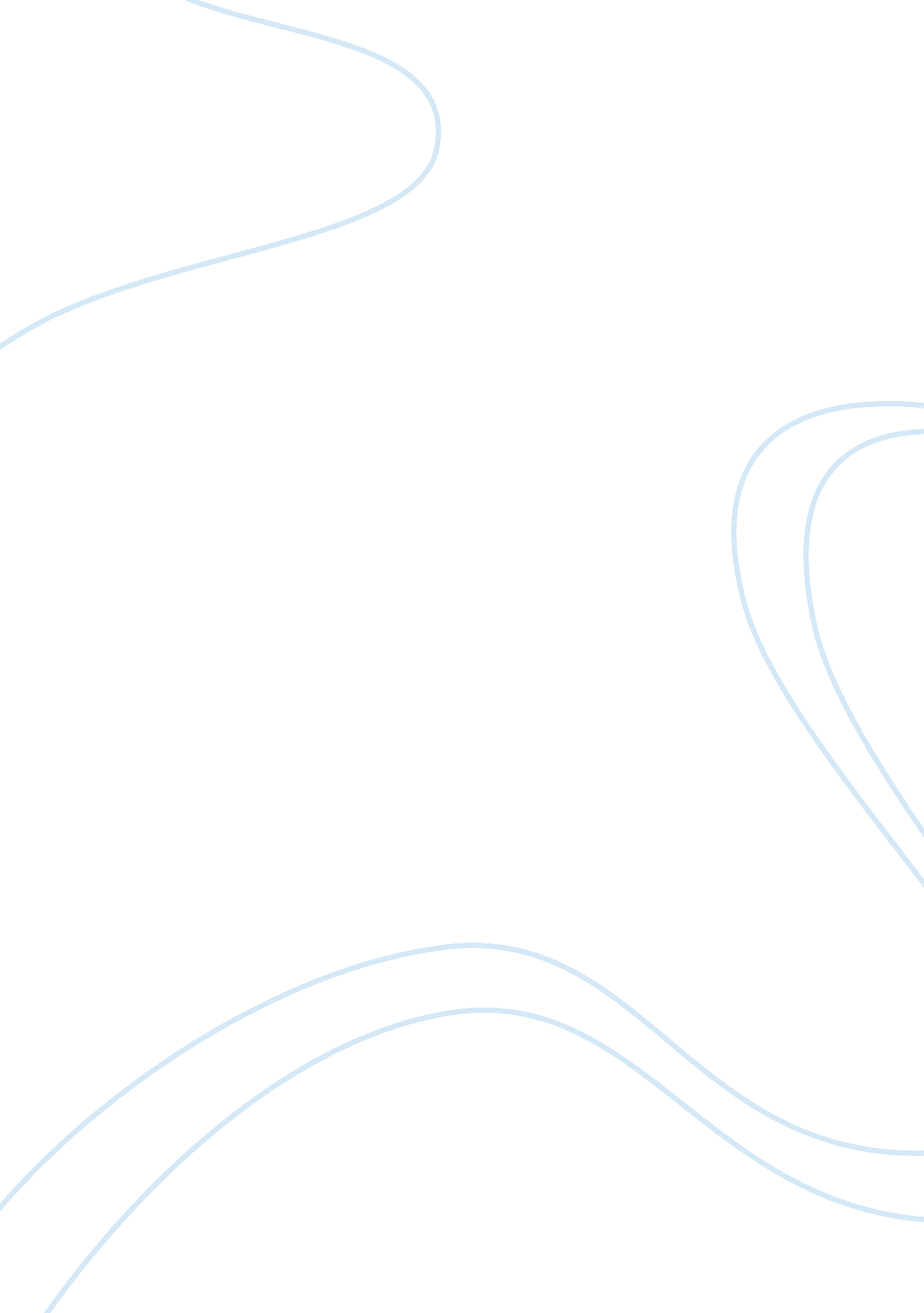 The reversed cultural shock sociology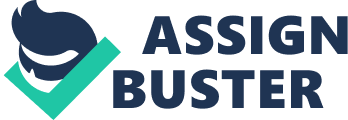 Contents Discussion A long-run backpacking trip has become a must among Israeli youth, with India being a preferable finish ( Maoz, 2007 ; Noy, 2004 ; Uriely, Yonay, & A ; Simchai, 2002 ) . Possibly following the norm, I excessively traveled in India for seven months at the age of 25, which is considered to be a comparatively mature age for an Israeli backpacker ( Maoz and Bekerman, 2010 ) . One manifestation of the trip ‘ s overarching life altering consequence was that alternatively of returning to Master ‘ s degree surveies in clinical psychological science, I chose experiential psychotherapeutics surveies alternatively. A twosome of old ages after returning to Israel, I read a newspaper article titled “ Living in an Indian Movie ”[ 1 ]( Edelson, 2011, June 3 ) , which describes the troubles faced by long-run backpackers returning to Israel, a phenomenon known as ‘ reversed cultural daze ‘ . While the phenomenon of cultural daze which might be experienced when geting in a foreign state has been widely researched, the phenomenon of ‘ reversed cultural daze ‘ in returning place is merely get downing to derive consciousness ( Eckenrode, 2009 ) . Many travellers report holding a crisis when returning and the article went every bit far as depicting this as injury. The subject fuelled my wonder as I could place with most of what was written. Sing some of my familiarities manage the state of affairs made me inquire specifically about the alleged injury facet of it. In this paper I will research the impression of ‘ trauma ‘ from an experiential position and look into whether and how ‘ reversed cultural daze ‘ may suit the construct. Through this geographic expedition, I will offer a religious and experiential apprehension of the daze experience and its manifestation in immature Israeli travellers. A better apprehension of the challenges these immature persons face will assist to back up them and relieve their hurt. Literature reappraisal In desiring to research the relationship between the experience of returning backpackers and injury, it was necessary to first penetrate the experiences of backpackers abroad and their trips ‘ significances. ‘ Backpacking ‘ proved to be a fruitful key word, offering inter alia E. Cohen ‘ s ( 1979 ) typology of “ manners of tourer experiences ” which lays a on the job model normally referred to in tourer research. From a wide assortment, I chose to concentrate on research sing Israeli backpackers who portion alone features, such as Maoz & A ; Bekerman ( 2010 ) , Maoz ( 2007 ) , Mevorach ( 1996 ) , Noy ( 2004 ) , Reichel, Fuchs, & A ; Uriely ( 2009 ) , Uriely et Al. ( 2002 ) , who all touch upon the motives, personal alterations and manners of travel. Each theoretician besides raised the demand to mention to the construct of genuineness, and particularly Steiner and Reisinger ( 2006 ) who investigate experiential genuineness in touristry. With that, Madison ‘ s ( 2006 ) work on experiential migration and S. Cohen ‘ s ( 2010 ) work on lifestyle travellers, began to cast visible radiation on experiential dimensions in the trip and in returning place, through the impression of ‘ home ‘ . Consequences for seeking ‘ reverse civilization daze ‘ , seemed to go around chiefly around sojourners ‘ surveies, particularly exchange or abroad pupils ( Butcher, 2002 ; Eckenrode, 2009 ; Griffith, Winstanley, & A ; Gabriel, 2005 ; Howell, 2002 ; Sussman, 2000 ) . Sojourners are people who temporarily leave their native topographic point with a position to returning at that place, for survey, work or safety ( Sussman, 2000 ) . The mention to ‘ Reversed civilization daze ‘ among tourers is scarce and relies on sojourner surveies ( See Brown, 2009 ; Hottola, 2004 ) , justified by the deficit of fieldwork on tourers and similarities between abroad pupils and tourers. Medical literature seemed to rule ‘ Trauma ‘ searching consequences, changing my hunt to emotional/psychological/existential injury. Here I found relevant Stolorow ‘ s ( 2007 ; 2009 ; 2011 ) work that sees trauma as contextual and experiential, emphasizing the component of experiential anxiousness ; Thompson and Walsh ( 2010 ) who perceive injury as a psychosocial phenomenon ; Pitchford ( 2009 ) who deals with the experiential anxiousness that is the footing of injury ; van-Deurzen ( 2009 ) who writes about religious crisis. These authors lead besides to the impression of post-traumatic growing which incorporates existential philosophy, and to the work of Decker ( 1993 ) and Wortmann, Park and Edmondson ( 2011 ) . The lone nexus between injury or rearward civilization daze and returning backpackers, was found in Edelson ‘ s ( 2011, June 3 ) new paper article, which inspired this paper. Trusting on sojourner surveies implies that the decisions sing backpackers might be regarded carefully, taking into consideration that pupils and backpackers differ in features and experiences. Yet, pulling on my personal experience as a backpacker provides dependability to my decisions. In add-on, while concentrating on the experience of Israelis might cast visible radiation on the experience of other nationalities, generalising should be avoided without farther research. Backpacking Backpacking was one time considered a distinguishable class of touristry, with its ain alone features ( Uriely et al. , 2002 ) . While aggregate touristry was seen as pre-planned, not self-generated and less adventuresome, backpacking was considered an single, non-institutionalized pursuit for escapade, genuineness, and profound experiences, frequently taken by persons who hold ambivalent or anti-establishment positions toward their ain civilization ( E. Cohen, 1984 ) . Today, research acknowledges that backpacking is going more diverse, and less distinguishable from mass touristry ( Maoz, 2007 ; Reichel et al. , 2009 ) . Backpacking does, nevertheless differ from other formats of touristry in its alone structural features, referred to by Uriely et Al. ( 2002 ) as ‘ form-related properties ‘ . The backpacking trip is defined as an drawn-out, multi-destination travel enduring several months or old ages. Backpackers frequently have no stiff programs, a obscure impression sing their return, and a comparatively low budget, a fact that shapes their picks of nutrient, transit and adjustment ( Maoz, 2007 ; Noy, 2004 ) . These features imply that they have more chances than other more institutionalised travelers to see direct brushs with the local population and to be affected by it. During the 1980s, immature Israelis began to backpack, foremost in Latin America, and subsequently in South and East Asia every bit good ( Uriely et al. , 2002 ) . For most of them, the experience is a transitional period ( Maoz & A ; Bekerman, 2010 ; Maoz, 2007 ; Mevorach, 1996 ; Noy, 2004 ) between young person and immature maturity, after finishing a long compulsory military service[ 2 ], and before doing major life determinations sing their hereafter. By the 1990s, this tendency assumed such magnitude as to be considered portion of the ‘ normal ‘ or even ‘ necessary ‘ way Israelis take after their obligatory military service ( Maoz, 2007 ; Noy, 2004 ; Uriely et al. , 2002 ) . Israeli backpackers are largely immature secular Jews of middle-class beginnings ( Maoz & A ; Bekerman, 2010 ) who have attended academically oriented secondary-schools ( Mevorach, 1996 ) . They are considered distinguishable from other nationalities by their younger age and in their military experience ( Maoz & A ; Bekerman, 2010 ; Maoz, 2007 ) , both of which affect their determination to go and the character of their journeys. However, despite the similarity in form-related properties of the trip, the Israeli backpackers show considerable diverseness with respect to their motive, significance and nature of their journeys. Manners of going The diverseness in backpacking experiences can be seen as being on a spectrum, runing between the quest for mere pleasance on one terminal and the hunt for intending on the other. One terminal perceives the experience as a leisure activity in which people take ‘ time out ‘ from their day-to-day life, to rest and entertain themselves before returning back to their regular modus operandi with new and restored energy. The other terminal considers it a going from everyday life and recognized conventions and as a pursuit for new, important experiences ( E. Cohen, 1979 ; Reichel et al. , 2009 ) . One might travel even further and present touristry as a phenomenon that expresses tourers ‘ discontent with modern, anomic life ( MacCannell 1973, cited in Cohen, 1984 ) . Heidegger ‘ s ( 1962 ) construct of experiential genuineness holds considerable promise as a conceptual model for researching the tourers ‘ experience. For Heidegger ‘ authenticity ‘ indicates that person is being themselves existentially, that is, they are attuned to their ain experiences instead than construing the universe through institutionalised constructs. For Berger ( 1973 in Steiner and Reisinger, 2006 ) experiential genuineness is a particular province of being in which one is true to oneself and acts consequently as opposed to going lost in public functions and domains. As Heidegger ( 1962 ) writes, people tend to disregard their peculiarity and follow possibilities that they portion with others. This is the footing for conformance which he labels inauthenticity. “ The Self of mundane Dasein is the they-self, which we distinguish from the reliable Self- that is, from the ego which has been taken clasp of in its ain manner. ” ( p. 167 ) . By sing the universe from a alone position and opening up to it in an single manner, people bring to light alone possibilities. By projecting a conformist ego, a ‘ they-self ‘ onto the universe, they bring to light merely common, shared possibilities ( Steiner and Reisinger, 2006 ) . Not all tourers look for chances to be reliable ; some seek a communal, shared experience and are non interested in happening personal significance. Many stay in westerns hotels, utilize tour ushers, travel in groups, visit the same topographic points and by and large surround themselves within a ‘ bubble ‘ which blurs cultural differences ( E. Cohen, 1979 ; Hottola, 2004 ) . In contrast, some tourers are interested in self-discovery, self look and feelings of connexion and familiarity ( Steiner and Reisinger, 2006 ) . In the wish to go of the beaten path, there is a hunt for genuineness ( Noy, 2004 ) . The latter manner of going is in line with the construct of India as a religious topographic point where one can see a alteration ( Noy, 2004 ; Reichel et al. , 2009 ) , and so some backpackers travel to India with outlooks of transmutation ( Maoz & A ; Bekerman, 2010 ; Maoz, 2007 ) . An unfamiliar civilization, distance from societal outlooks, a slower gait, less fiscal concerns and no duties, all encourage reliable being ( Mevorach, 1996 ) . The trip evolves the travellers ‘ personality and enhances their individualism. The distance from their regular environments allows tourers to suspend the power of norms and values that govern their day-to-day lives and be true to themselves. The travel experience allows them to believe about their ain lives and societies from a different position. It is a manner of “ witting life ” ( Madison, 2006, p11 ) , which leaves the individual cognizant of their milieus and prevents skiding into a accustomed manner of being. Experiential genuineness is experience-oriented and fleeting. Missing a fixed kernel or nature, the experiential ego is transeunt and ever altering ( S. Cohen, 2011 ) . As a consequence, there are no reliable and unauthentic people, or tourers for that affair ( E. Cohen, 1979 ; Steiner & A ; Reisinger, 2006 ) . One can merely momently be reliable in different state of affairss. It is a fleeting manner of being that slips into inauthenticity, and once more into genuineness. In E. Cohen ‘ s ( 1979 ) phenomenological typology of “ manners of tourer experiences ” ( p. 5 ) , he offers five manners that “ cross the spectrum between the chase of ‘ mere ‘ pleasance in the strange and novel, to that of theaˆ¦ quest of significance at person else ‘ s Centre ” ( p. 6 ) . The extent of tourers ‘ genuineness and hunt for personal significances depends on their connexion to a ‘ centre ‘ , which is the venue of intending that exists in every society. For those who are profoundly committed to their ain society ‘ s elected Centre, the motive is leisure and amusement and non a deeper religious content or genuineness. These tourers travel in a ‘ Recreational manner ‘ . Those who are alienated from their society ‘ s Centre will be given, at varying degrees, to seek for replies and genuineness elsewhere. They travel in an ‘ Experiential manner ‘ , ‘ Experimental manner ‘ or ‘ Existential manner ‘ . The latter and concluding manner refers to persons who are to the full committed to an elected Centre outside of their mainstream place civilization. S. Cohen ( 2011 ) and Maoz & A ; Bekerman ( 2010 ) besides found that those who feel more disaffection at place and defeat from the commands of the societal clock, take a deeper, more experiential trip. I agree that the degree of personal hunt will likely increase the inclination to go in an authentic-being manner, taking to a unique, meaningful trip. It may good be that those who become progressively cognizant of their disaffection from their ain society and nonsense of day-to-day life, as many western in-between category young person has become, feel unable to be reliable at place, and hunt for genuineness elsewhere. However, Cohen ‘ s division seems normative and the connexion to adherence to an elected Centre excessively decisive. Finding religious value in an ashram for illustration, does non needfully except Judaism. Attachment to one ‘ s Centre does non needfully connote an unauthentic trip, as people can happen significance in assorted centres at the same time, as Reichel et Al. ( 2009 ) suggest. When seeking to penetrate the experience of the Israeli backpacker, research workers seem to hold different decisions. Maoz ( 2007 ) , every bit good as Noy ( 2004 ) , describes how Israelis frequently travel in big closed groups, stick to other Israelis, speak Hebrew, eat Israeli nutrient, listen to Israeli music and remain in Israeli ‘ enclaves ‘ . They are non unfeignedly interested in acquiring to cognize the Indian civilization, as they adhere to their ain civilization and are non alienated from their ‘ elective centre ‘ . While they see their hereafter in Israel, they wish to distance themselves from the emphasis of the military and societal clock demands before immature maturity. The trip is a rite of transition for many young persons at this liminal stage between military service and immature maturity. Their trip is escapist and idling is valued extremely. Since they do non seek connexion with foreign civilizations which might dispute their position and instruction, and prefer a pagan and unauthentic experience, Maoz sees them as E. Cohen ‘ s ( 1979 ) recreational tourers. Since they visit the same topographic points, do the same things and by and large portion a common, non-individual experience of the trip, she sees them as going in an unauthentic manner. In a later survey, Maoz & A ; Bekerman ( 2010 ) find a demand to separate between younger Israeli travellers ( late released from the armed forces ) and older 1s. Older backpackers are found to experience more disaffection from their place society and to prosecute in a pursuit for genuineness. They tend to go entirely, seek to be a portion of local life and hunt for experiential replies. Mevorach ( 1996 ) on the other manus, concludes from 90 in-depth interviews with Israeli backpackers between 1991-1995, that the trip is an ‘ authentic-being period ‘ . He claims that a psycho-social stance that sees the trip as a portion of the moratorium period, merely partly fits in this instance. Furthermore, sing the trip as experiential reflects what backpackers say about themselves and how they perceive the trip. Such an attack is compatible with a phenomenological position which aspires to remain every bit near as possible to the co-researcher ‘ s experience. The solution to these conflicting positions could be found in the work of Uriely et Al. ( 2002 ) in which they show that Israelis are diverse in their disaffection degrees, therefore travel in different manners of touristry. Tourism has become postmodern- ever altering and diverse ( Maoz and Bekerman, 2010 ) . Transformation Tourism, particularly long term, holds transformative potency and can be a accelerator for alteration in the tourer ‘ s mentality and behaviour ( Brown, 2009 ) . The distance from everyday and freedom from the societal regard and cultural and familial outlooks make the journey a base for reappraisal and promote self-inquiry and self-discovery ( Brown, 2009 ; Madison, 2006 ; Maoz, 2007 ; Mevorach, 1996 ) . Inter-cultural brushs and being far off from place, brings disputing state of affairss with possible for growing, every bit good as displacements in worldview, values and cultural individuality ( Sussman, 2000 ) . Returning backpackers tell dramatic and traveling narratives of personal alteration in their individuality and ego. For them, the trip is a ‘ fateful minute ‘ , a formative and transformative experience which long lastingly affects their narrations ( Noy, 2004 ) . There is a connexion between range of transmutation and manner of going. The more one travels more genuinely and closer to an experiential manner, the more alteration they will undergo. Not much has been written sing specific transformative procedures tourers go through in their traveling, yet this inquiry has been researched sing sojourners, largely exchange pupils and spread twelvemonth young person ( Butcher, 2002 ; Eckenrode, 2009 ; Howell, 2002 ; Sussman, 2000 ) . Much of their findings seem relevant to touristry and particularly backpacking. I have identified three chief spheres of alteration, although the boundary lines between them are blurred as they interact and influence each other: Matured personality- Harmonizing to sojourners surveies ( Eckenrode, 2009 ; Howell, 2002 ) , tourer surveies which rely on sojourners surveies ( Brown, 2009 ) and backpacking research ( Mevorach, 1996 ; Noy, 2004 ) , disputing state of affairss and distance from place aid to develope liberty, self-discovery and sense of ego. The trip enhances desired personality traits such as independency, self-esteem, assurance, duty, ability to pull off emphasis and self-efficacy. Mevorach ( 1996 ) found that Israeli backpackers have stronger self-awareness in comparing to a control group and to themselves prior to going. Deriving international position and a wider mentality on the world- Exposure to foreign civilizations makes sojourners more ‘ worldly ‘ ( Howell, 2002 ) . With a new sense of being citizens of the universe, they have more involvement in international happenings and in larning about foreign civilizations ( Brown, 2009 ) . Intercultural contact leads besides backpackers to increased tolerance and credence of new imposts and values ( Noy, 2004 ) . This cultural relativism stance is expressed in ego narrations of sojourners ( Brown, 2009 ) and backpackers ( Noy, 2004 ) through words like ‘ open caput ‘ , ‘ openness ‘ , ‘ tolerant ‘ and ‘ patient ‘ . Contrasting and comparing between the host civilization and the place civilization, leads to critical probe of the place civilization and authorities by the sojourner ( Butcher, 2002 ; Eckenrode, 2009 ; Howell, 2002 ) . The reappraisal of society which Mevorach ( 1996 ) identified among Israeli backpackers, consequences in dissatisfaction and choler toward the place civilization, which is seen as mercenary, fast paced and closed. If so, it seems that Cohen ‘ s predication that the grade of disaffection from place society affects the deepness of the trip is merely partial, as the trip itself might convey an experience of such disaffection. Developments in doctrine and attitude towards life- Harmonizing to Giddens ( 1991, cited in Brown, 2009 ) , the anxiousness that arises following passage threats the experiential security and demands probe and re-construction of the ego and the universe. Away from place ‘ s modus operandis, the person is confronted with ‘ disturbing experiential inquiries ‘ and a possible deficiency of personal significance. Contemplations on life and decease and on experiential security were found to emerge besides in backpackers ( Mevorach, 1996 ) . Distance from modus operandis and from the immanency of reentry lead to an probe of old attitudes and altering precedences. An brush with a foreign, in some facets conflicting, civilization demands re-examination of values and beliefs for backpackers ( S. Cohen, 2011 ) and sojourners ( Eckenrode, 2009 ; Howell, 2002 ; Sussman, 2000 ) . Brown ( 2009 ) identifies re-examination of one ‘ s domestic functions and a penchant for felicity over economic wagess. Mevorach ( 1996 ) identifies a alteration in the attitude towards clip and beat of life, to a slower and less achievement-pursuing gait than that of the western society. More globally, instead than delighting others, a strong desire to happen 1 ‘ s ain personal reliable way arises, which paves the manner for new construction of significance and alterations in values aˆ‹aˆ‹and beliefs ( Brown, 2009 ) . Cross-cultural contact can ensue in ‘ shaken life premises ‘ ( Madison, 2006, p19 ) . The deconstruction of natural forms and automatic behaviours and ideas, perchance consequences “ in a crevice through whichaˆ¦ a more aboriginal and unsettling experience of being may emerge, even briefly ” ( ibid, p11 ) . ‘ Gaining international position and a wider mentality on the universe ‘ and the unfavorable judgment towards one ‘ s society ( subdivision 2 ) , could be seen as an ontic dimension of this ‘ awakening ‘ , ontic being used to depict the daily degree of things. ‘ Developments in doctrine and attitude towards life ‘ ( subdivision 3 ) , is the ontological dimension of a new consciousness, which transcends daily behaviour, activities or believing about ego. It is a more religious, nonnatural feeling of disaffection and non being at place in the universe, what Heidegger calls ‘ uncanniness ‘ . Culture Daze When encountered with an unfamiliar society or civilization, particularly one which has different conventions, values aˆ‹aˆ‹and norms, one might see ‘ Culture Shock ‘ . The term was foremost coined by Oberg ( 1960 cited in Sussman, 2000, p7 ) to depict feelings of weakness, crossness, fright and even depression, when cultural differences become evident and restricting. Griffith et Al. ( 2005 ) usage words such as ‘ disorientation ‘ , ‘ confusion ‘ , ‘ self doubt ‘ and ‘ anxiety ‘ to assist specify the term ( p276 ) . Not everyone will see depression or daze, and some will hold milder experiences of confusion and emphasis, stemming from larning new things or from unexpected troubles, while detecting that their cognition is irrelevant. Researching backpackers, Hottola ( 2004 ) offers the term ‘ cultural confusion ‘ , which refers to a acquisition procedure in which people get confused and finally calculate out how to act through test and mistake. This broader term covers a scope of emotions, crossing from assorted feelings to serious depression which could so be referred to as civilization daze. Unfamiliarity, nevertheless, is non ever a menace ; it could besides be a positive challenge ( Madison, 2006 ) . For E. Cohen ( 1979 ) this is true particularly sing travellers who do non adhere to their place civilization ‘ s Centre, and travel in experiential, experimental or experiential manners. Such travellers desire and seek the unfamiliarity, therefore Cohen assumes that they will non endure from a civilization daze when exposed to the host environment, but may instead see ‘ reverse civilization daze ‘ upon returning place. Reversed Cultural Shock ‘ Reentry daze ‘ or ‘ reversed cultural daze ‘ arises from the procedure of re-integration into the place civilization after life in another civilization ( Griffith et al. , 2005 ) . It affects about anyone who has been abroad for a drawn-out period of clip. The procedure of integrating might take a hebdomad, months or even old ages ( Eckenrode, 2009 ) . In a foreign state travelers experience facets of a different civilization that may convey them to doubt or set their position about themselves and the world. A In the brush with place, returnees realiseA how their worldview, beliefs and values have changedA ( Butcher, 2002 ; Eckenrode, 2009 ) . Having undergone such a profound alteration, the traveler is frustrated upon returning to happen that nil has changed at place in their absence, taking to a feeling of non being comfy at place ( S. Cohen, 2011 ) . Reentry can hence be a beginning of apprehensiveness ( Brown, 2009 ) and cultural confusion, which may ensue in a clang of values ( S. Cohen, 2011 ) . The procedure of seeking to incorporate experiences learnt from the trip into their normal mundane lives leads the traveler to experience stuck between two civilizations, or even cultureless ( Sussman, 2000 ) . There is frequently dissatisfaction and choler towards the place civilization, which is seen as mercenary and competitory, taking to withdrawal from friends and household, experiencing lonely or depressed and woolgathering of returning abroad ( Eckenrode, 2009 ) . A Another lending factor to the defeat is that household and friends do non wholly understand the alteration and anticipate the travellers to pick up where they have stopped. The travellers themselves are merely now amidst a procedure of detecting these alterations, they need clip to reflect and treat the experience. While cultural daze is expected, the procedure of re-adaptation comes as a surprise to both travellers and their households. There is a general deficiency of involvement in the traveler ‘ s experiences abroad, which can take to a sense of disaffection and forsaking ( Butcher, 2002 ; Eckenrode, 2009 ; Howell, 2002 ) . Butcher ( 2002 ) sees returning as a heartache procedure, mourning the loss of friends, experiences and manner of life. “ Disenfranchised heartache ” is one that can non be recognized openly, possibly due to cultural and societal limitations, therefore reinforces the emotional responses of choler, guilt, unhappiness, depression, solitariness and numbness. Beyond this, sojourners study besides anxiousness, disaffection, isolation ( Butcher, 2002 ; Eckenrode, 2009 ; Griffith et al. , 2005 ; Howell, 2002 ) , desire to be elsewhere, intuition, freak out ( Butcher, 2002 ) , confusion, letdown, split trueness and emphasis ( Griffith et al. , 2005 ) . Some factors affect the daze and its strength, which could run from mild dissatisfaction to severe depression ( Howell, 2002 ) . Feeling less defined by the place civilization leads to more hurt, perchance mediated by a strong relationship with the host civilization, which besides leads to more hurt ( Eckenrode, 2009, Hottola, 2004 ) . Harmonizing to E. Cohen ( 1979 ) , Hottola, ( 2004 ) and Sussman ( 2000 ) , those who travel in a ‘ bubble ‘ and disregard cultural differences will be given non to see a daze when they return, but a alleviation and the strengthening of place civilization individuality. These are the tourers who travel in groups, like many Israelis. Alternatively of E. Cohen ‘ s ( 1979 ) attachment or disaffection from an ‘ elective Centre ‘ and Sussman ‘ s ( 2000 ) ‘ centrality and significance of cultural individuality ‘ , I prefer to utilize the construct of genuineness. For me, those who are alienated from their society are those who feel they can non be reliable in their lives at place. They so might seek for other possibilities in assorted finishs. Those who are non alienated from their society are those who feel that the conditions in their place state let them to take their lives harmonizing to their values and doctrine. They could besides go in an ‘ authentic manner ‘ , but through feeling like ‘ citizens of the universe ‘ ( Howell, 2002 ; Sussman, 2000 ) they may see less hurt when returning. In add-on, being prepared for the troubles ( Butcher, 2002 ; Eckenrode, 2009 ) , and holding support at place ( Butcher, 2002 ) lower the hurt. Returnees are in a alone place where the result of the journey is life authorising merely if a positive alteration can be sustained at place. Depending on one ‘ s environmental receptiveness to alter, the experience in repatriation can be life heightening. However, if the place environment can non stand the alterations, it may stop in defeat ( Brown, 2009 ) . The literature refers to ontic dimensions of the reversed cultural daze, and seems to overlook a deeper degree of trouble, one which is experiential and religious. Looking at the impression of injury through experiential eyes, could assist us to better understand and construe the experience of backpackers returning place. Injury The word ‘ trauma ‘ ( lesion or hurt in Greek ) is used literally by the medical profession to mention to physical hurts, but is besides used more metaphorically to mention to a psychological or emotional lesion, ensuing from a badly distressful event. Harmonizing to the American Psychiatric Association ( 1994 ) , a traumatic event involves two conditions: “ ( 1 ) The individual experienced, witnessed, or was confronted with an event or events that involved existent or threatened decease or serious hurt, or a menace to the physical unity of ego or others. ( 2 ) The individual ‘ s response involved intense fright, weakness, or horror. ” ( pp. 427-428 ) . This definition excludes events which do non affect physical menace, and some argue for a broad array of events which overwhelm the person ‘ s ability to get by or incorporate the emotional experience ( Allen, 1995 ; Giller, 1999 ; Levine, 1997 ) . Either manner, it is subjective assessment that determines whether an event is or is non traumatic, shaped by the significances and apprehensions applied to it ( Allen, 1995 ; Fox & A ; Pease, 2012 ; Giller, 1999 ) . Trauma shatters one ‘ s basic premises about the impregnability of the ego and the safety of the universe, seting them in a province of utmost confusion and sense of insecurity ( Fox & A ; Pease, 2012 ; Herman, 1997 ; Wortmann et al. , 2011 ) . Some of the emotions connected with injuries are disempowerment, fury, desperation, panic, depression, disjunction, anxiousness ( Herman, 1998 ) solitariness ( van Duerzen, 2009 ) , helplessness, loss of control, obliteration, misgiving ( Herman, 1997 ) , numbness ( Stolorow, 2009 ) . Psychologically, the bottom line of injury is overpowering emotion and a feeling of arrant weakness ( Allen, 1995 ) . Much of the trauma literature focuses on the psychological facets of trauma experience, seeing injury as a type of harm to the mind. This mentality is based around a subject-object split which from an experiential position, fragments Dasien ‘ s ‘ being-in-the-world’- One ‘ s sense of being is inseparable from the contexts in which it is embedded. The universe itself is portion of the cardinal fundamental law of what it means to be human, and one ‘ s being and that of the universe are non distinguished. It is necessary to see that there are besides really of import sociological and relational dimensions to trauma, consistent with existential philosophy seeing being as personal and social/relational. ‘ Being-towards-others ‘ ( Heidegger, 1962 ) refers to the acknowledgment that one ‘ s being is premised on an orientation towards other people and therefore the societal universe. Trauma is created and resolved in a societal context ( Summerfield, 2004 cited in Thompson & A ; Walsh, 2010 ) . Stolorow ( 2011 ) sees trauma as an intolerable affect which did non happen a relational place to be contained and integrated in/Painful experiences become traumatic when there is no inter-subjective context in which they can be held and integrated. Besides Herman ( 1997 ) stresses the portion of the environing attitude in the experience of injury. Another relational facet is that a chief experience in injury is disaffection, alienation, withdrawal and a strong feeling of solitariness. Stolorow ( 2007 ) , van Deurzen ( 2009 ) and Herman ( 1997 ) all accentuate the solitariness and disaffection caused by trauma- “ The nucleus experiences of psychological injury are disempowerment and disjunction from others ” ( ibid, p133 ) . Trauma besides influences our forms of interaction with others and the universe, and undermines or alters how we perceive our individuality, whether societal, familial or cultural ( Fox & A ; Pease, 2012 ; Thompson & A ; Walsh, 2010 ) . This in bend may impact on calling, surveies, household and community. Harmonizing to Thompson and Walsh ( 2010 ) , our sense of ego or selfhood can besides be badly challenged by injury. From an experiential position ego is dynamic and altering ( S. Cohen, 2010 ) . Without a fixed entity, we need a sense of continuity through alteration. Self is conceptualized as a yarn of intending that connects past and future. Grief and trauma destroy this yarn of significance and with it the sense of ego and experiential security. “ From this position a traumatic experience can be understood as an assault on the ego in so far as a common reaction to a injury is terrible freak out, frequently to the point of losing a sense of who we are ” An illuminating window into the phenomenology of injury could be found in Heidegger ‘ s reading of anxiousness, which provides a rich apprehension of the provinces of anxiousness associated with injury ( Stolorow, 2007 ; 2011 ; Pitchford 2009 ) . The cardinal idleness of Dasein ‘ s being-in-the-world is concealed by our calming self-confident readings of things, and our soaking up in the semblance of the ‘ they ‘ . The ‘ they ‘ prescribe publically defined ends, societal functions and regulations or norms which help us cognize how to act, therefore giving us a sense of security in life. Populating harmonizing to publically recognized conventions offers a feeling of being-at-home, in which life is taken-for-granted and obvious. Falling into designation with the ‘ they ‘ , going absorbed in the publically interpreted mundane universe, creates the feeling of land, hiding the uncanniness of being and our finiteness ( Heidegger, 1962 ) . Terror Management Theory sees civilization as a shared construct of the universe which is created and sustained symbolically by people, so that anxiety-prone Dasein can voyage being in comparative composure. Cultural worldviews imbue the existence with significance, order, predictability, and permanency. Cultural differences create anxiousness because they threaten the cogency of one ‘ s intending systems that allow for meaningful, A adaptative action in a terrific universe ( Becker, 1971 ) . The kernel of injury shatters these tyrannies of mundane life, doing the traumatized individual to perceive facets of being that lie outside the skylines of normal commonness ( Stolorow, 2007 ; 2011 ) . Massive deconstruction of the tyrannies of mundane life exposes our ‘ throwness ‘ into a existence that is random and unpredictable, thereby immersing the traumatized individual into anxiousness and the eldritch feeling of non experiencing at place in the mundane universe. The visual aspect of anxiousness indicates the prostration of our defensive soaking up in the mundane normative system, and the disclosure of the mundane publically taken universe as irrelevant and useless. Dasein stands out from the familiar and “ enters the experiential ‘ mode ‘ ofA not-at-homeaˆ¦From an existential-ontological point of position, the “ not-at-home ” must be conceived as the more aboriginal phenomenon ” ( Heidegger, 1962, pp233-234 ) . Anxiety brings us back from our soaking up in the universe, to a manner of reliable Being-toward-death. “ Individuation is disclosed through this dying call to wake up from distraction in the universe and reorient towards Dasein ‘ s potentiality-of-being ” ( Madison, 2006, p18 ) . Trauma, like reliable Being-toward-death, individualizes us, but in a mode that manifests in an intense feeling of purdah and alienation ( Stolorow, 2007 ) . Puting everything together, trauma affects our relationship with the universe, ontically and ontologically. It is an experience that shuffles the cards in all life facets and dimensions: Social, psychological and religious. Thompson and Walsh ( 2010 ) amount it up nicely: “ Injury can hence be seen as an experiential hurt, in so far as it can damage, distort or even destruct our sense of ego and how we fit into the wider universe. It undermines the footing of our being, badly changing how we see the universe and how we make sense of it – in consequence, destabilizing or even shattering our models of significance, our religious and experiential foundations ” . ( p379 ) Van Deurzen ( 2009 ) sees trauma in a similar mode, as a shocking event which undermines all antecedently taken for given constructions that secure us. Analogous to religious crises, it may face us with a sudden loss of religion in everything we used to believe in, sabotage our foundations and makes us oppugn the significance of life ( Wortmann et al. , 2011 ) . Contradicting a individual ‘ s broadest cardinal beliefs about ego and universe, the attendant significance vacuity may take old ages to mend ( Baumeister, 1991 cited in Van Deurzen, 2009, p122 ) . If a relational place can be found in which traumatized provinces and anxiousness can be held and finally integrated, the traumatized individual may really travel toward a more reliable manner of bing. In the absence of such a relational place, he or she may yield to assorted signifiers of dissociative numbing ( Stolorow, 2009 ) . Discussion Around half of the backpackers going from Israel each twelvemonth find themselves in India. Almost all of them report sing some sort of a crisis period upon their return to Israel. Many say that after an initial accommodation period enduring several yearss or hebdomads, they were able to return to the Israeli world, but more than half depict a longer adjustment period than perceived as legitimate, sometimes a twelvemonth or more. This crisis period is accompanied by a sense of disaffection, anxiousness, brooding on memories and melancholic tempers. Some study that the experience is traumatic ( Mevorach in Edelson, 2011, June 3 ) . Obviously, non every traveller suffers from rearward civilization daze or a traumatic experience. There are many factors and variables involved in our experience of things and the manner we interpret and cope with challenges and state of affairss. The construct of injury accents non the incident itself, but how one experiences it and the subjective rating given to it. This attack is consistent with phenomenology which aims to set aside givens in order to see phenomena as they present themselves to us and capture their kernel ( Willig, 2008 ) . It provides in-depth geographic expedition and rich-textured description of personally lived-experience, forbearing from enforcing constructs and classs on the topics ( Finlay, 2008 ) . With that, I will mention to trauma as perceived existentially and will show how the experience of reversed cultural daze and of returning to the place state, might, in utmost instances run into this definition, while offering a possible analysis of this experience, pulling besides on my self-experience. In the surveies I reviewed about rearward civilization daze ( see Eckenrode, 2009 ; Sussman, 2000 ; Griffith, Winstanley and Gabriel, 2005 ; Brown, 2002 ) most of the accent is placed on the spread between civilizations as such that creates the daze. Harmonizing to Sussman ( 2002 ) , Similar to the outgrowth or saliency of place civilization individuality at the beginning of the visit, now confronting the background of the place civilization, travellers asses their personal values, cognitive maps, and behavioural repertories against the prevalent cultural norms at place. Therefore, the alterations travellers go through become prominent at the beginning of their return. For most repatriates, the affectional response is overpoweringly negative. Many no longer happen a lucifer between the new amalgamate cultural individuality and that of the place civilization environment ( Butcher, 2002 ) , go forthing them experiencing like ‘ strangers in a familiar land ‘ ( Madison, 2006, p13 ) . This might arouse a assortment of emotions that resemble the nucleus emotions in trauma experience, such as depression, anxiousness and disaffection. The more one adapted to, was influenced by and integrated in the host civilization, the more hard it would be to return to the old cultural model. From my experience, Indian civilization and Israeli civilization vary significantly in many facets. The connexion to nature and to simple ways of life is really much felt as a traveller who visits non merely the large metropoliss, but largely small towns and out-of-doorss. Religious pattern is evident everyplace, from shrines to ceremonials and even Gods ‘ spines which are popular. A prevailing word in the Indian vocabulary is ‘ shanti ‘ which means composure or repose, meaning the serene and slow gait of things. Besides nutrient, frock codifications and societal cues are different. In the instance of backpacking, there is besides an consequence of a really strong sub-culture of backpackers ( Scott Cohen, 2011 ; Noy, 2004 ) , who adhere to this slow gait, to the grade that a backpacker who wears a ticker is humorously ridiculed. Modern advancement is left behind as they disconnect from telecasting, laptops and smartphones, and prosecute in a strong shared sense of solidarity and common support. Traveling to vipassana, yoga, singing or reiki lessons is really common, and many travellers engage in spiritualty, music, and holistic medical specialty. They have their ain slang and codifications of frock that is more strongly associated with this sub-culture than with the Indian civilization. This all profoundly contrasts with the modern, urban and intense society most Israelis come from, a society that moves at a fast gait, against a background of political tenseness, military service and panic onslaughts. Coming back to Israel, the complaints of society become salient. The monetary values, advertizements, noise, muss and general aggressiveness stand out tremendously, despite possibly holding gone unnoticed before ( Edelson, 2011, June 3 ) . Backpackers frequently return to Israel and develop a deep unfavorable judgment of the society ‘ s precedences. In the instance of backpacking, contrary to going for work or survey intents, the big spread between the trip and the place state should be attributed non merely to cultural differences, but besides to differences in manners of experience and nature of being, as lifestyle and province of head differ vastly. Traveling in India is perceived as a period of freedom, detached from responsibilities, duty and work. Bing one ‘ s ain independent individual, and the intoxicant sense of freedom off from society ‘ s examination, enables exciting border experiences, and experimenting with one ‘ s ain character. Israeli civilization sees the construct of backpacking as a impermanent period of freedom to be enjoyed before returning place and go oning the traditional life way expected to be followed by immature Israelis ( Maoz in Edelson, 2011, June 3 ) . Most backpackers return to their parents ‘ places and after a twelvemonth in the large universe entirely, they are jolted back into social outlooks, unfavorable judgment and scrutiny. Torn between painful yearning and the demand to incorporate back into society, with the occupation applications, presentable apparels and dismay redstem storksbills, “ You are dragged back to the regulations of the game, to a system of Torahs. You are required to dance to the melody of the other and non yours ” ( anon. in Edelson, 2011, June 3, p44 ) . Real or imagined inability to incorporate their new thoughts, imposts or desired lifestyle alterations into their lives at place, along with the feeling that they have changed yet nil else has and the unfavorable judgment they have for their ain society, all bring a assortment of emotions that are associated with injury as defined above- a sense of disaffection, solitariness, anxiousness, depression and desire to be elsewhere, in his instance, in India. The travellers and their places are non suited any longer, doing a sense of alienation. One of the things that might convey person to desire to alter their life, is alteration in individuality. Covering with inquiries of individuality, is one of injury ‘ s relational dimensions. Besides in backpacking, the ability to take clip out from the modus operandi and the exposure to different life styles, make us cover with inquiries of individuality and review the functions we automatically take upon ourselves – being the perfect girl or perfect spouse, holding a certain calling and so on. I besides felt inquiries of belonging, in footings of my friends and community. A procedure like this can be really lonely and scaring. The sense of disaffection and solitariness, nucleus experiences in injury, intensifies due the deficiency of apprehension, incorporating and legitimacy the environment expresses in relation to the alterations and experiences the returnee went through. Family and friends ask the travellers how the trip was, but normally really few are truly interested in hearing about deepness experiences. There is a sense that you have changed so much, became more independent and worldly than others, that they will non be able to truly grok what you have went through. Conveying the alterations in them and their experiences is difficult particularly since they are merely now in the procedure of detecting these alterations, reflecting and treating them themselves ( Howell, 2002 ) . The same relations, who were perceived as a beginning of power during the trip abroad, were non perceived as supportive with the return, turning from ‘ us ‘ to ‘ them ‘ ( Serning, 2011 ) . Lack of legitimacy given to the processing of the experience and to the trouble in returning, is another facet that adds to the hurt. Returnees are socially expected to continue instantly to the following stage ( Butcher, 2002 ) . Mevorach ( 1997 ) attributes this to the fact that Israel is conformist and leftist. He calls the attitude of the society to the post-trip crises ‘ social privacy ‘ . Peoples talk merely in footings of felicity and joy, and avoid turn toing the hurting and trouble. This thought is similar to Butcher ‘ s ( 2002 ) term of ‘ Disenfranchised heartache ‘ . This sort of heartache is non recognized openly, possibly due to cultural and societal limitations. Recognition of the heartache by the environment can ease the procedure of returning. The usage of the term heartache refers to the loss of friends, experiences and life style. As Allen ( 1995 ) and Thompsom and Walsh ( 2010 argue, heartache and injury are tightly intertwined, and a sense of loss is portion of the possible features of injury. The societal containment of the trouble is critical in finding the mode in which the traveller faces the challenges of returning. The attitude of the society towards the victim plays a important portion in injury every bit good, much so as some would state the deficiency of a keeping environment is the trauma itself per-se ( Stolorow, 2011 ) . In both instances a possible effect is feelings of intuition and deficiency of trust in people. As a effect of the disaffection, solitariness and experiencing non understood, some study non suiting in with friends and household. They become members of an out-group of returnees, looking for friends who have besides returned from India, so they can understand what they are traveling through. They try to keep on to the Indian experience through Indian nutrient, apparels and slang. Harmonizing to Sussman ( 2000 ) this happens when one strongly identifies with the host civilization. The individual may besides experience cultureless, isolation, societal backdown, a sense of withdrawal, depression and numbness, which are all possible results of injury. If so, it seems that all the relational dimensions of injury are to be found in reversed cultural daze. The trouble in reentry is besides embedded in a societal context, bring oning feelings and emotions present in injury. This trouble affects inquiries of individuality – cultural, familial, professional and so on. A farther similarity is that the solution to the hurt is rooted in both instances in a societal context, a point I will further lucubrate below. Everything I have reviewed so far remains on an ontic, twenty-four hours to twenty-four hours degree of things, as does the literature ‘ s mention and analysis of rearward civilization daze. However, I think that the ontic treatment really reflects a more ontological degree, which is ignored by most of the research workers, who seem to turn to it merely indirectly, through the subject of values. The alterations travellers go through while going, every bit good as my personal experience, indicate that the anxiousness of returning is experiential, and so is the disaffection. Besides maturating and deriving international position ( which brings to unfavorable judgment against place ) – two ontic alterations, I besides reviewed an extra 3rd dimension, that of displacement in doctrine and attack to life. Such alterations must impact life after returning. Heidegger ( 1962 ) describes the acceptance of conventions as subjecting to ‘ the they ‘ and the soaking up in the daily distractions, as ‘ fallenness’- Dasein falls into the ontic universe, into inauthenticity. Backpacking, specifically in an experiential manner, seems to prolong enhanced possibilities for self-awareness, genuineness and confrontation with the foreigner and the non-ordinary, thanks to the physical and emotional distance from the mundane life. Powerful experiences of nature which arouse awe, exposure to different life signifiers, civilizations and doctrines, seeing the large universe, unsafe experiences that one might undergo while going and the sense of freedom, all contribute to profound alterations in the traveller. Travelers are faced with experiential inquiries and have to rethink their manner of looking at themselves and the universe. Life premises may be undermined as the uncanniness and the semblance of the “ they ” are revealed. Upon returning place the spread between the ‘ they-self ‘ and ‘ my-self ‘ universes becomes conspicuous and noticeable. Exposing the semblance of the ‘ they ‘ confronts us with the ‘ givens ‘ of being. It confronts us with the nonsense of being, as the significance civilization dictates becomes hollow. It confronts us with our freedom, the demand to do picks that are ours and non others ‘ . It confronts us with our transiency, with decease and with our solitariness in forepart of decease and in forepart of the universe. The anxiousness is experiential and so is the solitariness. It is non needfully that a specific civilization seems negative in visible radiation of the comparing to a different one, but instead every civilization is perceived as reduction and contracting something bigger. It is non needfully that one does non experience at place at one ‘ s old place, but instead one does non experience at place in the universe. The anxiousness intensifies upon returning place to a topographic point where the individual is unable to treat and implement the new significances and the reliable being that was discovered during the trip. There may be a battle with oneself and others, and between new positions and old forms and beliefs. After returning from my fantastic and charming journey in India, I became terrified at the idea of blowing my life. This has led me to inquiries sing my way, picks and personal significance. I began a procedure of self-discovery, where I clarified my ain desires and the manner I want to populate my life. My procedure has led me to abandon my aspiration of going a clinical psychologist and travel toward the existential philosopher field and holistic medical specialty. I started concentrating on developing originative and religious facets of my life, and began uncovering myself as a alone and separate individual from my household. Acknowledging the freedom and duty to make my ain life, is both exciting and terrorization. Thankfully, my household is really supportive and tolerant, leting me to integrate alterations in my life and to take the developments to an enhancing, constructive, reliable way. With support, it is easier for people to move on their freedom and alter their class in life. This is an look of the experience of temporalty, a feeling of blowing your life on the sociological clock commands, non to the full populating them. Changing values, referred to by many research workers of rearward cultural daze, is an indirect touching on ontological alteration, because it reflects deeper alterations in a individual. “ Nothing has changed, political relations is non interesting, nor corruptness and the colonies. Every aspiration to win in life disappeared, since the thought of aˆ‹aˆ‹success got an wholly different significance ” ( anon. in Edelson, 2011, June 3, p44 ) . Those who can non incorporate alterations at place might stay with a strong struggle, with intense and paralysing anxiousness, feelings of loss, confusion and parturiency. They may avoid life wholly in an effort to avoid the anxiousness that accompanies it. In get awaying from experiential anxiousness, people cut themselves off from the universe, do non to the full unrecorded ( van Duerzen, 2002 ) , experience nonsense, and no longer sure of who they are. This sort of state of affairs meets the definition of injury as an “ experiential hurt insofar as it can damage, distort or even destruct our sense of ego and how we fit into the wider universe. It undermines the footing of our being, badly changing how we see the universe and how we make sense of it – in consequence, destabilizing or even shattering our models of significance, our religious and experiential foundations ” ( Thompson and Walsh, 2010, p376 ) . In run intoing this definition, it seems to me that when the ontological dimension is present in the experience of returning place, it constitutes a important portion of rearward cultural daze which can non be ignored. It could so be considered as injury from an experiential position. Last, it would be interesting to look at how this state of affairs is resolved. The research workers ( Eckenrode, 2009 ; Sussman, 2000 ; Griffith, Winstanley and Gabriel, 2005 ; Butcher 2002 ) all talk about the demand for readying and consciousness of the approaching challenges returnees will confront, for a big portion of the trouble stems from the component of surprise and non expecting the trouble, merely like in injury. Beyond that, in both instances contact with people who are traveling through similar things and re-integration into the societal context are indispensable. The reply is done others every bit good as the cause. 